Terms of useBy accessing or using these BCPSEA posted resource materials, you agree to be bound by these terms and conditions. Content: Although BCPSEA endeavors to ensure that the information provided within these resource materials is as accurate, complete and current as possible, BCPSEA makes no representations or warranties about the information, including in respect of its accuracy, completeness or currency. BCPSEA assumes no responsibility for any loss or damage to you or any other person, howsoever caused, that is in any way related to the information found within these resource materials or your use of it.            Intent: The content within these resource materials is provided for educational and general informational purposes. It should not be considered as solicitation, endorsement, suggestion, advice or recommendation to use, rely on, exploit or otherwise apply such information or services.IntroductionThe following Workplace Violence Risk Assessment (WVRA) has been reviewed by the site joint health and safety committee or worker representative. The WVRA includes locations and circumstances at the school district location identified in the table below. The WVRA is made available for review to all workers and must be maintained to reflect any changes to the workplace. The purpose of the risk assessment is to ensure that the employer has evaluated the risk of workplace violence. When necessary, procedures, policies, and work arrangements, are implemented to eliminate the hazard of workplace violence or when elimination is not possible minimize the risk to workers.BackgroundAs required by section 4.28 of the Occupational Health and Safety Regulation of British Columbia, any workplace where there is a potential for risk of injury to workers from violence arising out of their employment must conduct a workplace violence risk assessment. The risk assessment must take into consideration: the previous workplace violence experiences in that workplace, occupational experience in similar workplaces, and the location and circumstances where work takes place.School districts must ensure that a risk assessment is completed for each individual work location, and considers the entire work location as well as the work circumstances for all workers of that location, including casual workers. For the K-12 public education sector, site based risk assessments should include but not be limited to schools, district offices, trade shops, bus depots, mobile workforce, working alone, home visits, working with the public, and working with students.Site Description Consideration for Experiences Quantitative Site Based Experiences [4.28(2)a]The table below includes data on the site specific frequency of the experiences related to workplace violence over the last three (3) years based upon workplace violence incident reports.Option 1 (total incidents grouped together – delete this line and table if not used)Option 2 (incidents broken down into type – delete this line and table if not used)*Worker to Worker violence occurrences are not currently covered by the definition of Workplace Violence under section 4.27. Inappropriate Worker to Worker behaviour is covered under OHSR section 4.25.Qualitative Site Based Experiences [4.28(2)a]The table below includes a summary of the data on the worker experience at the site gained through the latest workplace violence experience surveys.Similar Workplaces and Sector Based Experiences [4.28(2)b]The table below outlines the consideration of experiences from a similar workplaceSchool districts operate in very similar formats across the province of British Columbia. Although the buildings, geographic locations and the number of students or workers may be different at each site, the experiences of the sector as a whole can be representative of each district and for the most part each site. The figures below are available through WorkSafeBC and give a provincial level view on the numbers of workplace violence cases resulting in claims and is representative to the sector over a period of time [during the review of the risk assessment sites should look to ensure they have the latest information from WorkSafeBC]. Workers and Managers should use this information to recognize the issue of workplace violence exists in the K-12 education sector even if they as an individual site, or as a district are not experiencing the same specific issues at the time of their site risk assessment. The following information, pulled from the WSBC website in the spring of 2021, represents all workplaces in the education sector for the five-year period between 2015 and 2020.Violence incidents are the 4th largest claim incident type.There were 1324 time-loss incidents related to workplace violence in the education sector over that period. 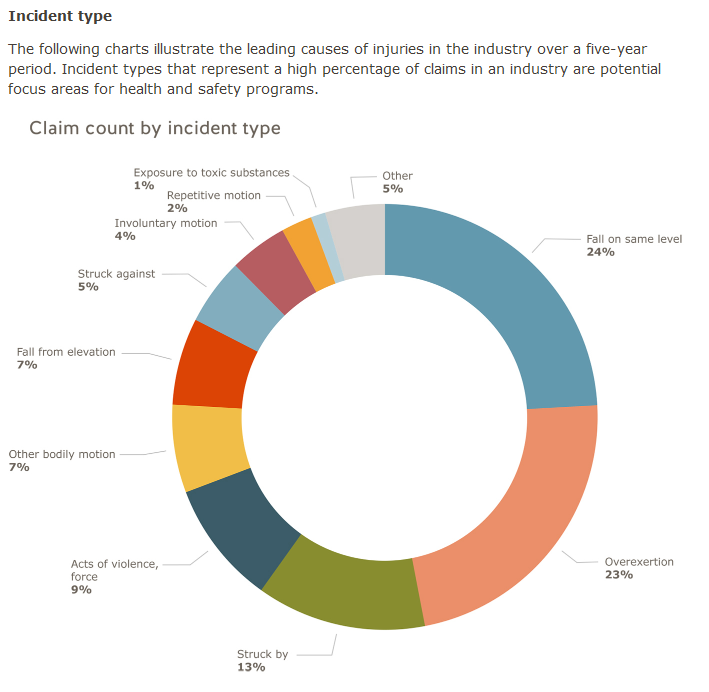 Source: https://www.worksafebc.com/en/health-safety/industries/education/statistics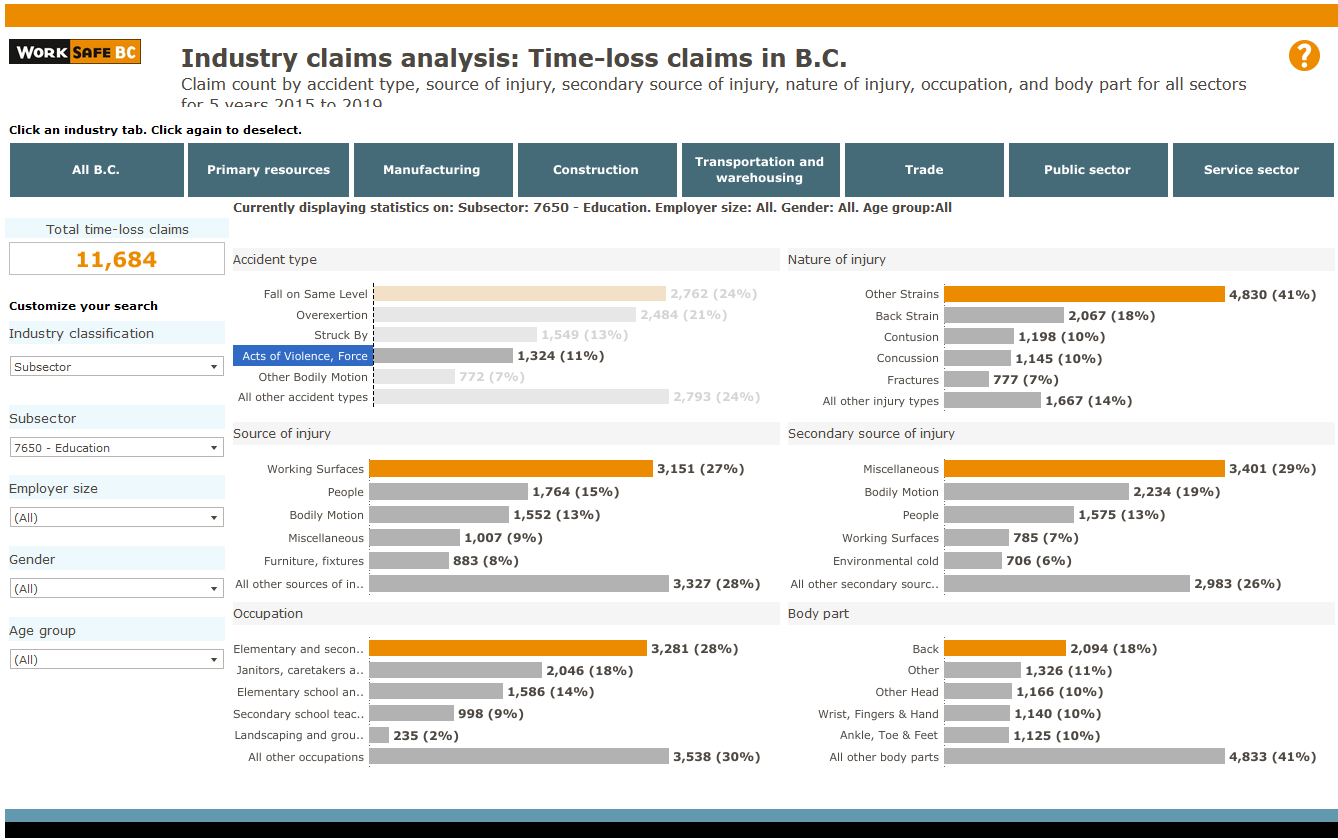 Source: https://public.tableau.com/profile/worksafebc#!/vizhome/IndustryclaimsanalysisTime-lossclaimsinB_C_/Didyouknow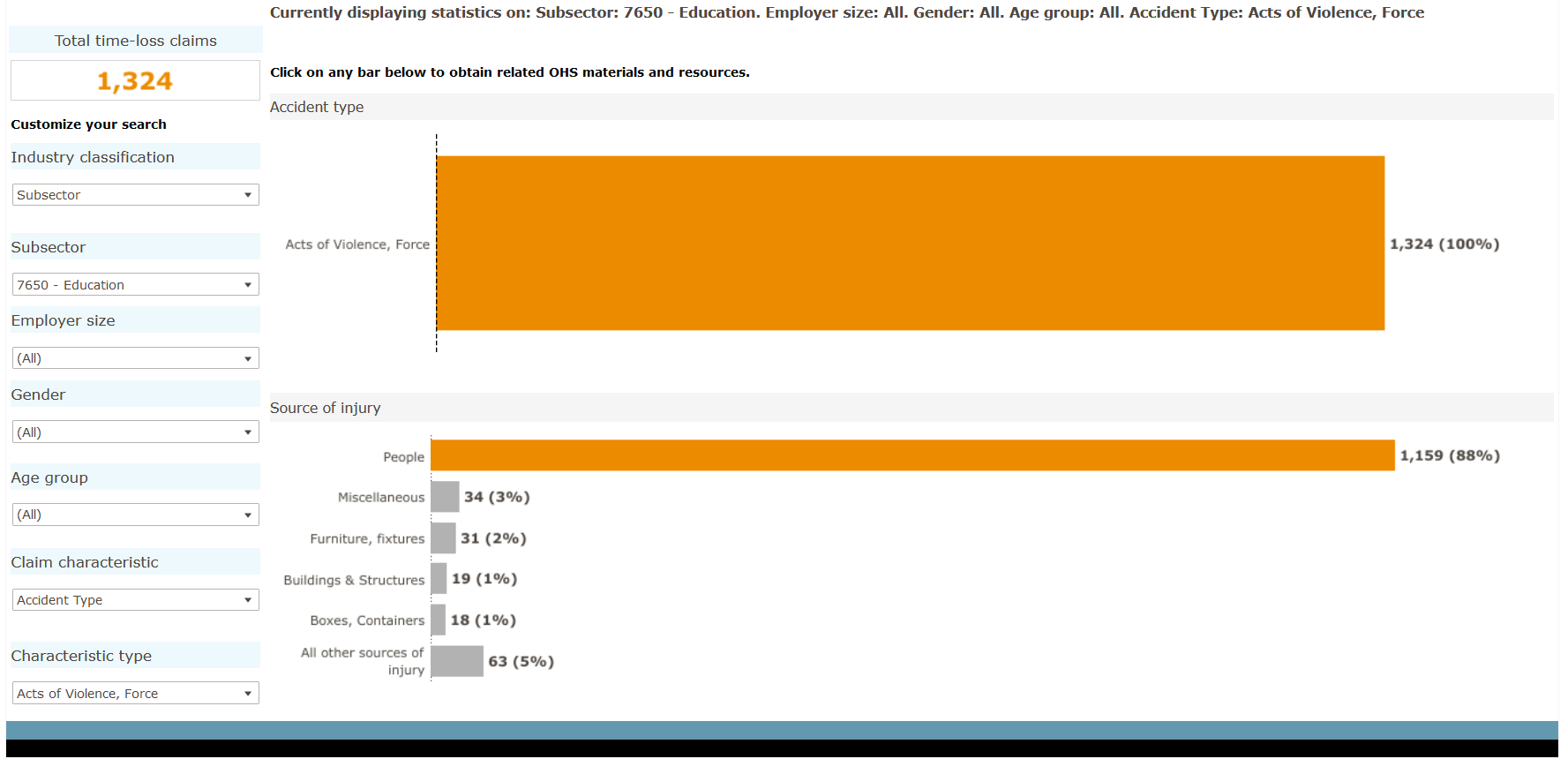 Source: https://public.tableau.com/profile/worksafebc#!/vizhome/IndustryclaimsanalysisTime-lossclaimsinB_C_/DidyouknowLocations and Circumstances [4.28(2)c]Workplace Violence Risk Assessment Rating ToolThe following risk assessment rating tool is used to quantitatively evaluate the conditions or setting of the workplace so that the higher risk items can be easily identified. As much as reasonably practicable, the conditions and setting with the higher rating should be prioritized for actions to reduce the risk score.Risk Assessment Rating DescriptionsRisk ScoreLocation Based Risks The following are this site’s location-based risks. [items in the table below can be found in the risk assessment excel workbook on the worksheet titled “Print or copy RA table” – filter that worksheet for “Locations” and paste the information into the table below]TBD = to be determined by the school district and site.Circumstance Based RisksThe following are this site’s circumstance based risks.  [items in the table below can be found in the risk assessment excel workbook on the worksheet titled “Print or copy RA table” – filter that worksheet for “Circumstances” and paste the information into the table below]TBD = to be determined by the school district and site.Action Plan to address the most significant risks for workplace violence[items targeted for reduction must be added to this action plan list and reviewed periodically to ensure they are completed as planned – this information can be found in the risk assessment excel workbook – filter the Actions Table worksheet for “Action Required = Yes, and paste the information into the table below]TBD = to be determined by the school district and site.End of reportSite Name:Address:Hours of operation and number of workers at each time:Monday-Friday  Yes,   NoWeekends  Yes,   NoWeekends  Yes,   NoHours of operation and number of workers at each time: Days 6AM-5PM, # of emp.       Evenings 5PM-12AM, # of emp.       Overnight 12AM-6AM, #of emp.       Days 6AM-5PM, # of emp.       Evenings 5PM-12AM, # of emp.       Overnight 12AM-6AM, #of emp.       Days 6AM-5PM, # of emp.       Evenings 5PM-12AM, # of emp.       Overnight 12AM-6AM, #of emp.      Site purpose(check the appropriate box): Elementary School  Middle School  Secondary School   Office Building  Trade shop Other:       Elementary School  Middle School  Secondary School   Office Building  Trade shop Other:       Elementary School  Middle School  Secondary School   Office Building  Trade shop Other:      Site Description (setting location, type of building, other buildings on property, parking, access):Last significant operational or structural changes at the site (list most recent significant changes):Date:      Last significant operational or structural changes at the site (list most recent significant changes):Date:      Last significant operational or structural changes at the site (list most recent significant changes):Date:      Full names and roles of team members involved in this risk assessment:Initial Risk Assessment Date:Last Review DateLast Revision DateWorkplace Violence Type20XX/20XX[most recent]20XX/20XX20XX/20XXTotal IncidentsAll incidents of workplace violenceWorkplace Violence Type20XX/20XX[most recent]20XX/20XX20XX/20XXType I - CriminalNo legitimate relationship to the school district or its workersType II – Customer/Client (total)Parents and family members, students, or contractor/visitors,Type IIa – Parents/GuardiansType IIb - StudentsType IIc – contractors/visitorsType III - Worker on WorkerWorker of the organization who attacks or threatens other worker(s)*N/AN/AN/AType IV - Personal RelationshipPersonal relationship with the intended victim, no association with work – domestic violence.Question20XX/20XX[most recent]20XX/20XX20XX/20XXHave you experienced workplace violence (contact or non-contact) in the last year?Yes      No      Yes      No      Yes      No      Have you submitted a report for a workplace violence incident in the last year?Yes      No      Yes      No      Yes      No      Have you personally been involved in the workplace violence process at the site? (This could include: risk assessment participation, reviewing reports, part of a review team, acknowledging Individual Safe Work Instructions, supporting during a response, reviewing procedures. Excludes incident reporting or being injured during an incident.)Yes      No      Yes      No      Yes      No      I believe that internal processes and approaches on managing workplace violence are;Improving?Staying the same?Declining?Improving      Staying the same      Declining      Improving      Staying the same      Declining      Improving      Staying the same      Declining      When was the last time you participated in training/awareness initiatives related to improving your knowledge and understanding of workplace violence prevention?Less than 2 years ago?Between 2-3 years ago?More than 3 years ago?Overall summary of comments on workplace violence (highlight themes or comments).Similar Site Name:Address:Hours of operation and number of workers at each time:Monday-Friday  Yes,   NoWeekends  Yes,   NoHours of operation and number of workers at each time: Days 6AM-5PM, # of emp.       Evenings 5PM-12AM, # of emp.       Overnight 12AM-6AM, #of emp.       Days 6AM-5PM, # of emp.       Evenings 5PM-12AM, # of emp.       Overnight 12AM-6AM, #of emp.      Site purpose(check the appropriate box): Elementary School  Middle School  Secondary School   Office Building  Trade shop Other:       Elementary School  Middle School  Secondary School   Office Building  Trade shop Other:      Site Description (setting location, type of building, other buildings on property, parking, access):Has the similar site identified risks that were not previously considered at your site? Yes,   No,Comments:       Yes,   No,Comments:      How does the summary of quantitative and qualitative experiences at the similar site compare to your site?Is there anything you will plan to change based on this comparison to the similar site? Yes,   No, Comments:       Yes,   No, Comments:      LowMediumHighExtremeSeverityPhysical/psychological injury severity potential(1 pt)Minor first aid treated at the site (2 pts)Medical aid – healthcare professional required (3 pts)Health care professional treatment and lost time >5 days(4 pts)Health care professional treatment resulting in permanent disabilityProbabilityProbability of an incident based on the current situation (1 pt)Not possible or probable (2 pts)Might happen in the future but not certain when(3 pts)Will happen today or tomorrow if work proceeds as planned(4 pts)Will happen immediately if work proceeds as directedControl measuresExisting control measures to support safe work (1 pt)Controls in place, workers are aware, experienced, skilled, and have authority to address issue effectively (2 pts)Limited controls in place, workers are aware, but with limited experience or skills, and cannot address the issue without additional support (3 pts)No controls in place, limited worker hazard awareness,  skills and experience are limited (4 pts)No controls, no worker hazard awareness, no experience, young workerRisk Score = S*P*CSeverity (pts)*Probability (pts)*Controls(pts)=Total Risk ScoreRisk LevelRisk Score RangeExpected actionsLow risk1-7Could proceed as planned; the issue is not likely to lead to increased risk of injury.Med risk8-16Could proceed but need to reconsider the context and the controls to manage risk.High risk18-64Must review the work as planned and reduce risk by implementing controls.Work Condition or SettingArea of RiskType of Violence (hazard source)Those potentially affectedSeverity Rating(1-4)Probability Rating(1-4)Controls Rating(1-4)Total Risk ScoreTypes of Controls In PlaceDescription of ControlsAction RequiredLast Review DateParking LotsLocationAll TypesAll WorkersTBDTBDTBDTBDTBDTBDTBDTBDBuilding InteriorLocationAll TypesAll WorkersTBDTBDTBDTBDTBDTBDTBDTBDSurrounding CommunityLocationType I, Type IIAll WorkersTBDTBDTBDTBDTBDTBDTBDTBDAccess pointsLocationAll TypesAll WorkersTBDTBDTBDTBDTBDTBDTBDTBDMembers of the public known or unknown at receptionLocationType I, Type IIChild and Youth Worker, Manager, Office Staff, Principal/Vice PrincipalTBDTBDTBDTBDTBDTBDTBDTBDLearning spacesLocationType IChild and Youth Worker, Counselor/Specialist, Educational Assistant, Principal/Vice Principal, TeacherTBDTBDTBDTBDTBDTBDTBDTBDPortable Teaching UnitsLocationType I, Type IIChild and Youth Worker, Educational Assistant, TeacherTBDTBDTBDTBDTBDTBDTBDTBDTrade shops, Bus depots, Storage lotsLocationType I, Type IICustodians, Driver, Manager, Office Staff, Trades PersonsTBDTBDTBDTBDTBDTBDTBDTBDWork Condition or SettingArea of RiskType of Violence (hazard source)Those potentially affectedSeverity Rating (1-4)Probability Rating(1-4)Controls Rating (1-4)Total Risk ScoreTypes of Controls In PlaceDescription of ControlsAction RequiredLast Review DateBuses and Car TransportationCircumstanceType I, Type IIChild and Youth Worker, Driver, Educational AssistantTBDTBDTBDTBDTBDTBDTBDTBDStudent dysregulationCircumstanceType IIChild and Youth Worker, Driver, Educational Assistant, Principal/Vice Principal, TeacherTBDTBDTBDTBDTBDTBDTBDTBDHome visitsCircumstanceType IIChild and Youth Worker, Counselor/Specialist, Educational AssistantTBDTBDTBDTBDTBDTBDTBDTBDTransporting studentsCircumstanceType IIChild and Youth Worker, Driver, Educational AssistantTBDTBDTBDTBDTBDTBDTBDTBDStudent worrisome behaviourCircumstanceType IIAll WorkersTBDTBDTBDTBDTBDTBDTBDTBDContact with parents or  guardiansCircumstanceType IIChild and Youth Worker, Principal/Vice Principal, Reception, TeacherTBDTBDTBDTBDTBDTBDTBDTBDContact with members of the public unknownCircumstanceType IChild and Youth Worker, Educational Assistant, Executive, Office Staff, Principal/Vice Principal, Reception, Supervision Aid, TeacherTBDTBDTBDTBDTBDTBDTBDTBDField tripsCircumstanceType I, Type IIChild and Youth Worker, Educational Assistant, TeacherTBDTBDTBDTBDTBDTBDTBDTBDFacility RentersCircumstanceType IICustodians, ManagerTBDTBDTBDTBDTBDTBDTBDTBDContractorsCircumstanceType IIManager, Principal/Vice Principal, Trades PersonsTBDTBDTBDTBDTBDTBDTBDTBDWorking aloneCircumstanceType II, Type IVChild and Youth Worker, Custodians, Teacher, Trades PersonsTBDTBDTBDTBDTBDTBDTBDTBDIntervening in student to student physical conflictCircumstanceType IIEducational Assistant, Principal/Vice Principal, Supervision Aid, TeacherTBDTBDTBDTBDTBDTBDTBDTBDHandling cash - during events, or routine transactionsCircumstanceType I, Type IIOffice Staff, Principal/Vice Principal, ReceptionTBDTBDTBDTBDTBDTBDTBDTBDNight schoolCircumstanceType I, Type II, Type IVCustodians, Principal/Vice Principal, TeacherTBDTBDTBDTBDTBDTBDTBDTBDPublic meetingsCircumstanceType I, Type II, Type IVCustodians, Executive, Manager, Office Staff, Principal/Vice Principal, Reception, TeacherTBDTBDTBDTBDTBDTBDTBDTBDWorking from homeCircumstanceType IVCounselor/Specialist, Educational Assistant, Executive, Manager, Office Staff, TeacherTBDTBDTBDTBDTBDTBDTBDTBDPersonal care - peri-careCircumstanceType IIEducational AssistantTBDTBDTBDTBDTBDTBDTBDTBDOff site community based learningCircumstanceType I, Type IIChild and Youth Worker, Educational Assistant, TeacherTBDTBDTBDTBDTBDTBDTBDTBDWork Condition or SettingTotal Risk ScoreAction RequiredAction PlanResponsible PersonAction Plan Status UpdateTarget DateLast Review DateTBDTBDTBDTBDTBDTBDTBDTBDTBDTBDTBDTBDTBDTBDTBDTBDTBDTBDTBDTBDTBDTBDTBDTBDTBDTBDTBDTBDTBDTBDTBDTBD